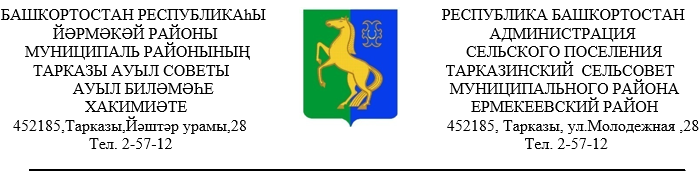          ҠАРАР                                    № 36                       ПОСТАНОВЛЕНИЕ      13 сентябрь  2021 й.	                                                   13 сентября 2021 г.Об отмене постановления главы сельского поселения Тарказинскийсельсовет муниципального района Ермекеевский район Республики Башкортостан № 12 от 24.03.2020. Об утверждении Административного регламента исполнения муниципальной функции «Осуществление муниципального контроля за использованием и охраной недр при добыче общераспространенных полезных ископаемых, а также при строительстве подземных сооружений, не связанных с добычей полезных ископаемых».      В соответствии Федерального закона от 11.06.2021. № 170 – ФЗ «О внесении изменений в отдельные законодательные акты Российской Федерации в связи с принятием Федерального закона « О государственном  контроле ( надзоре) и муниципальном контроле в Российской Федерации», внесенные изменения в Закон РФ № 2395-1 «О недрах», вступившие в законную силу с 01.07.2021., п о с т а н о в л я ю:      1. Отменить постановления главы сельского поселения Тарказинскийсельсовет муниципального района Ермекеевский район Республики Башкортостан № 12 от 24.03.2020. Об утверждении Административного регламента исполнения муниципальной функции«Осуществление муниципального контроля за использованием и охраной недр при добыче общераспространенных полезных ископаемых, а также при строительстве подземных сооружений, не связанных с добычей полезных ископаемых».      2. Настоящее постановление обнародовать на информационном стенде администрации и опубликовать на официальном сайте сельского поселения  Тарказинский сельсовет муниципального района Ермекеевский  район Республики Башкортостан.     3.Настоящее постановление вступает в силу со дня официального обнародования.     Глава сельского поселения                                        Г.Г.Музафарова 